11 .中国建筑的特征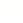  1教学目标1．了解文章的行文特点和结构写法，理清课文的结构层次；2．理解课文中关于建筑特征的一些独特论述，提高学生探究问题的能力；3．学习本文科普文章的语言特色，并指导学生在说明文或议论文写作中有意识地学习和借鉴。 2教学重点理解课文的关于建筑特征的一些独特论述，提高学生探究问题的能力。 3学时难点理解课文的关于建筑特征的一些独特论述，提高学生探究问题的能力。 课前：教师查找关于中国建筑特征的经典图片，制作相关课件以备上课使用。一、导入：  请同学跟老师一起重温下面的名句，大声朗读，看看它们描写的对象是什么?  “层峦耸翠，上出重霄；飞阁流丹，下临无地。——王勃《滕王阁序》“六王毕，四海一，蜀山兀，阿房出。覆压三百余里，隔离天日。……五步一楼，十步一阁；廊腰缦回，檐牙高啄；各抱地势，钩心斗角。盘盘焉，囷囷焉，蜂房水涡，矗不知其几千万落。——杜牧《阿房宫赋》一个是滕王阁，一个是阿房宫。一楼是点，一宫是面，一点一面构成了中国的建筑群，那么中国的建筑有什么特征呢？让我们跟随着我国当代建筑大师梁思成一起去探究。二、作者介绍：   结合《优化设计》第90页，教师出示幻灯片，学生通过填空进行预习检测。（补充：说起中国著名近现代建筑师，就不得不提起建筑界的一对伉俪——梁思成、林徽因。梁思成，建筑学家和建筑教育家。毕生从事中国古代建筑的研究和建筑教育事业。系统地调查、整理、研究了中国古代建筑的历史和理论，是这一学科的开拓者和奠基者。培养了大批建筑人才，以严谨、勤奋的学风著称。曾参加人民英雄纪念碑等设计，努力探索中国建筑的创作道路，还提出文物建筑保护的理论和方法，在建筑学方面贡献突出。新中国首都城市规划工作的推动者，建国以来几项重大设计方案的主持者。中华人民共和国成立前夕，梁思成是国旗、国徽评选委员会的顾问，另外，他夫人林徽因都是清华大学国徽设计组的负责人。）三、文体简介：科普文的文体特点（请学生根据资料书作出回答）四、研读课文，讨论问题。（1）如何把握全文的整体结构？ 【明确】这篇说明文具有结构严谨、层次分明的特点，把握好本文的篇章结构，便于读懂课文。全文可分为四个部分：前两段从地域分布和历史跨度方面说明中国建筑的影响，可以看作是引论；中间谈中国建筑的九大特征，是文章的主体部分，对中国建筑方方面面的特点予以总括说明；然后，作者用很大的篇幅探讨中国建筑的风格和手法，揭示“为什么”的问题，进一步深化了谈论的主题；最后一段，从古为今用的立场出发，提倡熟悉中国建筑的“文法”和“词汇”，在现代社会把我们民族优良的建筑传统发扬光大，可以看作是结语。中间两部分，介绍特征，探讨风格，是学习的重点。（2）作者着重说明了中国建筑的九大特征中的哪几项？【课中】:引导学生在平板上归纳并书写，拍照上传平台。 【明确】作者总结出中国建筑的九大特征，并不是平均用笔的，而是根据重要程度或说明的难易程度有所侧重，重点说明的特征有：（二）平面布置，表现出中国院落文化的特色；（三）结构方法，体现了中国建筑结构体系的特殊性；（四）斗拱，是“中国建筑中最显著的特征之一”；（六）屋顶，斜坡飞檐是中国建筑的典型形象；（七）色彩，大胆使用朱红和彩绘成为中国建筑鲜明的特色。（3）怎样理解作者提出的“中国建筑的‘文法’”？    【明确】这是一种比喻的说法，借语言文字中“文法”的术语来说明中国建筑的风格和手法。所谓“中国建筑的‘文法’”，是中国建筑几千年来形成并沿用的惯例法式，从建筑框架，到整体构成，从台基到屋顶，都有一定之规，有它的“拘束性”，但也有它的“灵活性”，体现在具体的建筑上，既表现出中国建筑的一贯风格，也具有独特的个性。（4）怎样理解作者提出的各民族建筑之间的“可译性”？【明确】这也是用“语言和文学”为喻。各民族建筑的功用或主要性能是一致的，有相通性，但表现出来的形式却有很大不同，恰似不同民族的语言，表达同一个意思，语言形式却不相同一样。所谓的“可译性”，是指各民族建筑在实质上有“同一性质”，可以透过其纷繁多样的表现形式解读出来。五、课堂讨论：随着社会的发展，美丽的中国古建筑，到底是该拆除还是应该保护？（出示图片）【明确】应该保护，应为中国建筑的个性乃即我民族之性格。一国一族之建筑是反鉴其物质精神、继往开来之面貌。
  一个东方古国的城市，在建筑上，如果完全失掉自己艺术特性，在文化表现及观瞻方面都是大可痛心的。因这事实明显的代表为我们文化衰落消失的现象。                               ——梁思成（《中国建筑史》）六、课后1、谈一谈家乡或者学校里你喜欢的古建筑，它有什么特点，并说说你对中国古建筑的去与留持什么态度？将这些文字编辑成文档发送到智慧平台讨论群里。2、完成《优化设计》中本课对应的习题。